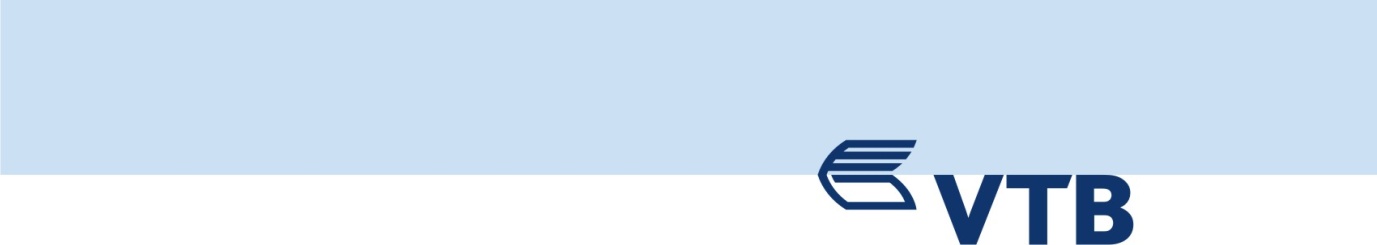 სს „ვითიბი ბანკი ჯორჯია“  ბანკომატების, პოს-ტერმინალებისა და cash in ბანკომატების მომსახურების შესყიდვის მიზნით აცხადებს ღია ტენდერს 3 (სამი) ლოტადტენდერის აღწერილობა:სს „ვითიბი ბანკი ჯორჯია“ ბანკომატების, პოს-ტერმინალებისა და cash in ბანკომატების მომსახურების შესყიდვის მიზნით აცხადებს ღია ტენდერს 3 (სამი) ლოტად.ინფორმაცია პრეტენდენტებისათვის:ტენდერში მონაწილეობის მსურველებმა, საკვალიფიკაციო მონაცემების დამადასტურებელი დოკუმენტაცია, სხვა მოთხოვნილი ინფორმაცია და სატენდერო შემოთავაზებები დედნების სახით ქართულ ენაზე უნდა წარმოადგინონ შემდეგ მისამართზე: ქ. თბილისი ჭანტურიას ქუჩა #14.  შემოთავაზების წარმოდგენის ბოლო ვადა: 2018 წლის 05 ნოემბრის 18:00 საათი. სატენდერო წინადადება წარმოდგენილი უნდა იყოს დალუქულ კონვერტში, რომელზეც მითითებული უნდა იყოს შემდეგი ინფორმაცია: პრეტენდენტის დასახელება, საკონტაქტო ინფორმაცია, სატენდერო კომისია, სს „ვითიბი ბანკი ჯორჯია“ (ტენდერის დასახლება).სატენდერო დოკუმენტაციასთან დაკავშირებული განმარტებების მიღება, ასევე, დოკუმენტების ხელზე გატანა (სურვილის შემთხვევაში) პრეტენდენტს შეუძლია სატენდერო წინადადების შემოთავაზებისთვის განსაზღვრული ვადის დადგომამდე შემდეგ მისამართზე: ქ.თბილისი, ჭანტურიას ქუჩა #14.საკონტაქტო პირი: სალომე კახიძე, მობილური ნომერი: 592 13 35 35, ქალაქის ნომერი: 02 24 24 24 (1232), ელ ფოსტა: s.kakhidze@vtb.geსაკონტაქტო პირი ტექნიკურ საკითხებზე, cash in ბანკომატებზე და სტანდარტულ ბანკომატებზე: ცოტნე შელეგია, მობილურის ნომერი: 597-78-78-28; ქალაქის ნომერი: 02 24 24 24 (1681), ელ. ფოსტა: ts.shelegia@vtb.ge.საკონტაქტო პირი ტექნიკურ საკითხებზე, პოს-ტერმინალებზე: ირაკლი ჭანტურიძე, მობილურის ნომერი: 599-42-20-82; ქალაქის ნომერი: 02 24 24 24 (2248), ელ. ფოსტა: i.chanturidze@vtb.ge